Пресс-релиз17 августа 2020 годаГрафик выплаты пенсий, ЕДВ и иных социальных выплатна сентябрь 2020 года 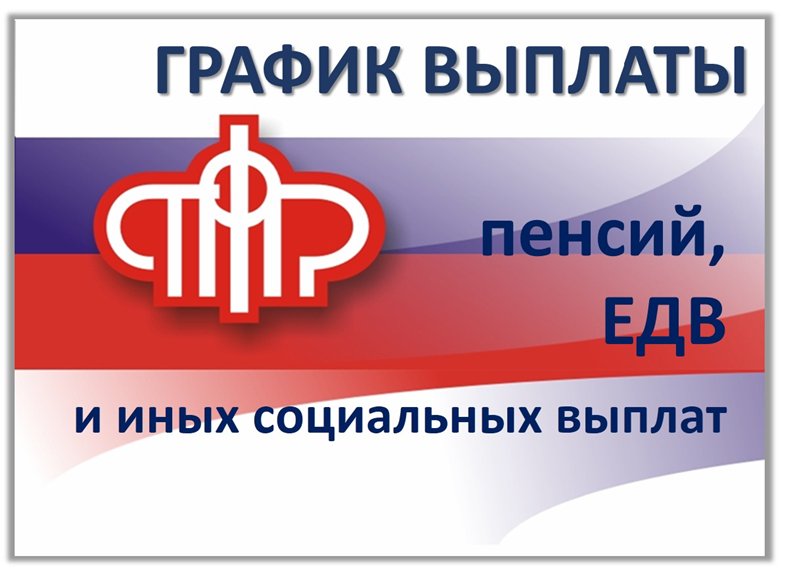 в отделениях почтовой связи Санкт-Петербурга:в отделениях почтовой связи, работающих по индивидуальному режиму с выходными воскресенье – понедельник.Выплата не полученных пенсий по графику осуществляется по   22 сентября 2020 года Выплата по дополнительному массиву -    16   сентября  2020 года       через отделения Северо-Западного банка  ПАО Сбербанк:через  кредитные организации, с которыми Отделением заключены договоры о доставке сумм пенсий, ЕДВ  и иных социальных выплат, производимых Пенсионным фондом Российской Федерации – 17 сентября 2020 годаВыплата по дополнительному массиву:  -   4 сентября 2020 года                                                                      - 24 сентября 2020 года    Дата выплаты по графикуДата фактической выплаты33 сентября4 - 54 сентября6 - 77 сентября88 сентября99 сентября1010 сентября11 - 1211 сентября13 - 1414 сентября1515 сентября1616 сентября1717 сентября18 - 1918 сентября20 - 2121 сентябряДата выплаты по графикуДата фактической выплаты33 сентября4 - 54 сентября6 - 75 сентября88 сентября99 сентября1010 сентября11 - 1211 сентября13 - 1412 сентября1515 сентября1616 сентября1717 сентября18 - 1918 сентября20 - 2119 сентябряДата выплатыНаименование района18.09.2020Московский, ПетроградскийВасилеостровский, Пушкинский, Колпинский, Кировский21.09.2020Адмиралтейский, Выборгский,         Калининский, Приморский,         Курортный, КрасногвардейскийКронштадтский, г. Ломоносов,Петродворцовый22.09.2020Центральный, Фрунзенский,Невский, Красносельский